Fire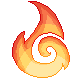 Powerful against: -Earth       - Ice  Weak against: -WaterEarth 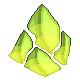 Powerful against:- WaterWeak against: -FireWater 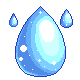 Powerful against: -FireWeak against: -Earth       - StormStorm 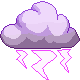 Powerful against: -WaterWeak against: -IceIce 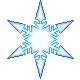 Powerful against: -StormWeak against: - Fire